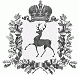 АДМИНИСТРАЦИЯ ШАРАНГСКОГО МУНИЦИПАЛЬНОГО РАЙОНАНИЖЕГОРОДСКОЙ ОБЛАСТИПОСТАНОВЛЕНИЕот 24.01.2019	N 22Об утверждении тарифов на сбор и вывоз жидких бытовых отходов на 2019 годВ соответствии со ст. 17 Федерального закона от 06.10.2003 N 131-ФЗ "Об общих принципах организации местного самоуправления в Российской Федерации", Федеральным законом от 30.12.2004 года № 210-ФЗ «Об основах регулирования тарифов организаций коммунального комплекса», ст.37 Устава Шарангского муниципального района Нижегородской области и на основании расчетных обосновывающих материалов, представленных предприятием, администрация Шарангского муниципального района п о с т а н о в л я е т:1. Установить и ввести в действие с 11 февраля 2019 года тарифы на сбор и вывоз жидких бытовых отходов согласно Приложению.2. Признать утратившим силу с 11 февраля 2019 года постановление администрации Шарангского района Нижегородской области от 18.12.2017г. №715 «Об утверждении тарифов на сбор и вывоз твердых бытовых отходов и жидких бытовых отходов на 2018 год».3. Настоящее Постановление опубликовать в районной газете «Знамя победы».4. Контроль за исполнением настоящего постановления возложить на заместителя главы администрации Ожиганова Д.О.Глава администрации	О.Л. ЗыковПриложениек постановлению администрацииШарангского муниципального районаот 24.01.2019 г. № 22ТАРИФЫНА СБОР И ВЫВОЗ ТВЕРДЫХ КОММУНАЛЬНЫХ ОТХОДОВИ ЖИДКИХ БЫТОВЫХ ОТХОДОВ (НДС не облагается)Наименование организацииНаименование услуг Тарифы, руб. за 1 куб. мТарифы, руб. за 1 куб. мНаименование организацииНаименование услуг с 11.02.2019г по 30.06.2019гс 01.07.2019г по 31.12.2019 гМУП "ЖКХ" Сбор и вывоз жидких бытовых отходов 122,68127,58